HI Partner,Please share your consultant resume chintan.soni@amigainformatics.comC2C H1B is also acceptedClient: WWT 
Duration: 6+ months
Location: Bellevue, WA
Role: Sr. Citrix Admin / Engineer with Netscaler Loadbalancer
Job Description:
Candidate must possess Citrix and  F5 experience
Senior Level with 7+ years’ experience
Citrix Load balancer design Engineer
Citrix SDX and MPX experience – design, support, troubleshooting, VIP configurations, Content switch, SNIPs, MIPs, SSL etc.  BGP and OSPF experience
Heavy troubleshooting and resolving complex network problems within a Citrix environment
Migration experience from Citrix to F5
Experience configuring F5 GTM solutions, which includes WideIP, Pool Load Balancing Methods, probers and monitors.Best Regards,Chintan SoniIT RecruiterAmiga Informatics Inc.Email: chintan.soni@amigainformatics.com|| Mobile: 516-666-8083 ||Gtalk: chintan88soni@gmail.com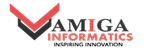 You're receiving this message because you're a member of the US group. If you don't want to receive messages from this group, unsubscribe.View group conversations    |    View group files